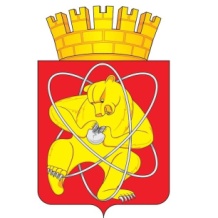      09 января 2023                                                                                                                          3г. ЖелезногорскО введении режима функционирования «ПОВЫШЕННАЯ ГОТОВНОСТЬ» на территории ЗАТО Железногорск Красноярского краяВ соответствии с Федеральным законом от 21.12.1994 № 68-ФЗ «О защите населения и территорий от чрезвычайных ситуаций природного и техногенного характера», Постановлением Правительства Российской Федерации от 30.12.2003 № 794 «О единой государственной системе предупреждения и ликвидации чрезвычайных ситуаций», Экстренным предупреждением о вероятном возникновении чрезвычайной ситуации вызванной опасными метеорологическим явлениями от 09.01.2023 № ИВ-237-47, в соответствии с рекомендациями комиссии по ЧС и ПБ ЗАТО Железногорск от 09.01.2023 № 1 «О введении на территории ЗАТО Железногорск режима функционирования «Повышенная готовность», в целях своевременного реагирования на угрозу возникновения чрезвычайной ситуации, локализации и ликвидации последствий возможной чрезвычайной ситуации, а также в целях осуществления мер по защите населения, руководствуясь Уставом ЗАТО Железногорск ПОСТАНОВЛЯЮ:1. Ввести с 18 часов 00 минут 09.01.2023 на территории ЗАТО Железногорск Красноярского края режим функционирования Железногорского звена территориальной подсистемы единой государственной системы предупреждения и ликвидации чрезвычайных ситуаций – «ПОВЫШЕННАЯ ГОТОВНОСТЬ».2. Установить для органов управления, сил и средств Железногорского звена территориальной подсистемы единой государственной системы предупреждения и ликвидации чрезвычайных ситуаций местный уровень реагирования.3. Заместителю Главы по безопасности и взаимодействию с правоохранительными органами ЗАТО Железногорск (Д.А. Герасимов) организовать работу органов управления и сил Железногорского звена территориальной подсистемы единой государственной системы предупреждения и ликвидации чрезвычайных ситуаций по ликвидации ЧС и минимизации ее последствий.	4. Управлению внутреннего контроля Администрации ЗАТО                          г. Железногорск (В.Г. Винокурова) довести настоящее постановление до сведения населения через газету «Город и горожане».	5. Отделу общественных связей Администрации ЗАТО г. Железногорск (И.С. Архиповой) разместить настоящее постановление на официальном сайте Администрации ЗАТО г. Железногорск в информационно – телекоммуникационной  сети «Интернет».6. Контроль над исполнением настоящего постановления возложить на заместителя Главы ЗАТО г. Железногорск  по безопасности и взаимодействию с правоохранительными органами Д.А. Герасимова.	7. Настоящее постановление вступает в силу с момента его подписания, но не ранее 18 часов 00 минут 09.01.2023.Глава ЗАТО г. Железногорск              И.Г. Куксин